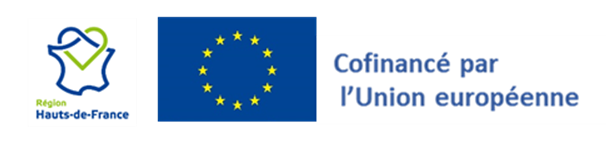 IDENTIFICATION DU DEMANDEUR CHEF DE FILETYPE DE DEMANDEUR* : (cochez la case appropriée) :                                                   Exploitant individuel				 Personnes morales			 Etablissement de développement, d’enseignement et de recherche agricole				  Droit public 		 Droit privé                                Association loi 1901                                                Coopérative d’Utilisation de Matériel Agricole (CUMA)			 Coopérative agricole			 GIEE	              			 Groupe 30000			 Autres associations			 Collectivité territoriale                                                Propriétaire forestier                                                Chambre consulaire     		 Autres (préciser) : ________________________Pour les exploitants ou propriétaires individuels CIVILITE* (cochez la case appropriée) :	 	 Madame		 Monsieur		 NC	NOM* : |__|__|__|__|__|__|__|__|__|__|__|__|__|__|__|__|__|__|__|__|__|__|__|__|__|__|__|__|__|__|__|__|__|__|__|PRENOM* : |__|__|__|__|__|__|__|__|__|__|__|__|__|__|__|__|__|__|__|__|__|__|__|__|__|__|__|__|__|__|__|__|__|__|__|__|Date de naissance* : |__|__|/|__|__|/|__|__|__|__|APPELLATION COMMERCIALE (le cas échéant) : |__|__|__|__|__|__|__|__|__|__|__|__|__|__|__|__|__|__|__|__|__|__|__|__|__|__|Pour les personnes morales et les groupements d’agriculteurs DENOMINATION SOCIALE* : |__|__|__|__|__|__|__|__|__|__|__|__|__|__|__|__|__|__|__|__|__|__|__|__|__|__|__|__|__|__|__|__|__|__|__|__|__|__|__|NOM d’usage / APPELLATION COMMERCIALE / ENSEIGNE (le cas échéant) : |__|__|__|__|__|__|__|__|__|__|__|__|__|__|__|__|__|__|__|__|__|__|__|__|__|__|__|__|__|__|__|__|__|__|__|__|__|__|__|Représentant légal :CIVILITE* (cochez la case appropriée) :		 Madame		 Monsieur 		 NCNOM et PRENOM* : |__|__|__|__|__|__|__|__|__|__|__|__|__|__|__|__|__|__|__|__|__|__|__|__|__|__|__|__|__|__|__|__|__|Date de naissance* :  |__|__|/|__|__|/|__|__|__|__|N° SIRET : |__|__|__|__|__|__|__|__|__|__|__|__|__|__|* 		N° PACAGE : |__|__|__|__|__|__|__|__|__|Attribué par l’INSEE lors d’une inscription au répertoire national des entreprises	Concerne uniquement les agriculteurs en cours d’immatriculation (Fournir la copie d’une pièce d’identité en cours de validité)N° NAF-APE* : ______________________________________Date de création ou de reprise* : |__|__|/|__|__|/|__|__|__|__|COORDONNEES DU DEMANDEUR OU DE SON REPRESENTANT (CHEF DE FILE)Adresse de correspondance du demandeur* :__________________________________________________________________________Code postal : |__|__|__|__|__|			Commune : ____________________________________________________	Téléphone* : |__|__|__|__|__|__|__|__|__|__|	        Téléphone portable professionnel :|__|__|__|__|__|__|__|__|__|__|Courriel* : __________________________________________________________Site internet (le cas échéant) : __________________________________________________________COORDONNEES DU COMPTE BANCAIRE SUR LEQUEL LE VERSEMENT DE L’AIDE EST DEMANDE Joindre un IBAN-RIB à votre demande*.N° IBAN : | | | | | | | | | | | | | | | | | | | | | | | | | | | | | | | | | |BIC | | | | | | | | | | | |CARACTERISTIQUES DU DEMANDEUR (CHEF DE FILE) : ANIMATEUR DU PROJET (Il assurera l’animation et le suivi du projet, et sera l’interlocuteur référent auprès de la Région)Données du chef de file (remplir selon la situation)  Effectif en équivalent temps plein à la date de la demande, en ETP : (Salariés ou non à l’exclusion des étudiants et des apprentis en formation) Chiffre d’affaires en € (le cas échéant) :	  (dernier exercice comptable)  Total du bilan en € (le cas échéant) :	  (dernier exercice comptable)Pour une structure hors entreprise (maîtrise d’ouvrage publique…) :dernier budget en € : 	nombre d’employés / d’agents : 	Pour les CUMA :La CUMA est- elle soumise à cotisations sociales et fiscales   oui       nonN° d’agrément HCCA : | | | | | | | | | | | | | | | | | | | | |Pour les GIEE et Groupes 30 000:Etes-vous reconnu GIEE ou Groupe 30 000 ?	 oui, GIEE    	 oui, Groupe 30 000    	 nonSi oui, ce projet s’inscrit-il dans les objectifs du GIEE ou du groupe 30 000 ayant valu sa reconnaissance ?  	 oui  	 nonSi oui, nom du GIEE ou du groupe 30 000 :      	Le cas échéant, date de création du GIEE, du groupe 30 000 :    (jour/mois/année)CARACTERISTIQUES DU DEMANDEUR (PARTENAIRES) : Identification des partenaires*en cas de réponse positive, veuillez justifier dans la partie « conditions d’éligibilité de la demande »Conditions d’éligibilité de la demande1- Avez-vous sollicité une aide sur un autre dispositif européen ou national pour les mêmes dépenses que celles présentées ? *☐ Oui   		   ☐ Non  2- le chef de file et les partenaires sont-ils situés sur le territoire régional ?	 Oui Non. En cas de mobilisation d’organisme de recherche publique, instituts et centres techniques hors du territoire régional, merci de préciser en quoi les compétences ou expertises nécessaires au projet de coopération n’existent pas sur le territoire des Hauts-de-France. Justification : 3- L’opération est-elle matériellement achevée ou totalement mise en avant le dépôt de la demande ?  Oui		 Non4- le projet concerne-t-il un nouveau projet pour ses acteurs ?	 Oui, un Groupe Opérationnel nouvellement constitué                   Oui, un Groupe Opérationnel existant qui met en œuvre un nouveau projet	 Non.  ATTENTION : dans ce cas, votre projet est inéligible. 5- Thématique du projet : 	Projet relevant purement du secteur agricole (production et commerce de produits agricoles)	Projet étant totalement ou partiellement hors du secteur agricole (hors du champ de la production et du commerce de produits agricoles)	Projet forestier6- Les bénéficiaires finaux sont :	Les acteurs du secteur agricole	Les acteurs du secteur sylvicole	Les acteurs du secteur agricole et sylvicole 	Autres (ATTENTION à l’éligibilité de votre projet) : CARACTERISTIQUES GENERALES DU PROJET7- Descriptif détaillé du projet et de ses objectifs* :Nom du groupe projet (si différent de l’intitulé du projet) : ______________________________________________________________________________________________________________________________________________________________________________________________________________________________________Intitulé du projet (problématique à laquelle le projet veut répondre) : _______________________________________________________________________________________________________________________________________________________________________________________________________________________________________________________________________________________________________________________________________________________________________________________________________________________________________________________________________________________________________________________________________________________________________________________________Le projet répond à au moins une des thématiques prioritaires ci-dessous. Veuillez cocher celles abordées dans le cadre de votre projet.
Pour connaitre le détail par thématique, merci de vous référer au cahier des charges. 	Pratiques et modes de production agroécologiques innovants (incluant mesures agroenvironnementales et climatiques)	Le maintien et le développement de l’agriculture biologique	L’anticipation, atténuation et adaptation au changement climatique	Emergence de nouvelles formes d’organisation au sein des exploitations et avec d’autres structures du territoire	La production et consommation de protéines végétales dans une organisation territorialisée	Elevage	Forêt-bois	Usages numériques	L’installation de nouveaux agriculteursLocalisation du projet (commune(s), pays, EPIC, ect.) : ______________________________________________________________________________________________________________________________________________________________________________________________________________________Présentation synthétique du projet (contexte, objectifs…). Le détail du projet sera présenté dans la suite du formulaire.  ______________________________________________________________________________________________________________________________________________________________________________________________________________________________________________________________________________________________________________________________________________________________________________________________________________________________________________________________________________________________________________________________________________________________________________________________________________________________________________________________________________________________________________________________________________________________________________________________________________________________________________________________________________________________________________________________________________________________________________________________________________________________________________________________________________________________________________________________________________________________________________________________________________________________________________________________________________________________________________________________________________________________________________________________________________________________________________________________________________________________________________________________________________________________________________________________________________________________________________________________________________________________________________________________________________________________________________________________________________________________________________________________________________________________________________________________________________________________________________________________________________________________________________________________________________________________________________________________________________________________________________________________________________________________________________________________________________________________________________________________________________________________________________________________8-Calendrier prévisionnel du projet* : Date prévisionnelle de début de projet (ou début d’opération ou acquisition du matériel) : ____/____/20_____ Date prévisionnelle de fin de projet : ____/____/20_____CARACTERISTIQUES DES DEPENSES DU PROJETNous vous conseillons de remplir le tableau de dépenses avant cette partie du formulaire. 9- Quelles sont les natures de dépense de votre projet ? Dépenses de fonctionnement, animation, études, hors investissement.   Dépenses d’investissements plafonnées à 100 000 € (uniquement pour la mise en œuvre du Groupe opérationnel) Le détail des dépenses est à remplir dans les onglets appropriés dans l’annexe X. 10- Un ou plusieurs des membres du partenariat ne recouvrent pas la taxe sur la valeur ajoutée au titre de la législation nationale ? Oui (le chef de file doit transmettre tout document attestant du caractère non recouvrable à 100% de la taxe). Dans ce cas, seul les montants de ce(s) partenaire(s) devront être présentés en TTC. Veuillez préciser les partenaires concernés :____________________________________________________________________________________________________________________________________________________________________________________________________________________________ Non. Dans ce cas, l’ensemble des montant doivent être présentés HT. Le porteur de projet est soumis, dans le cadre d'un dispositif d’aide européenne, à des obligations réglementaires, qui sont fonction des caractéristiques, de la nature de l’opération et de la structure bénéficiaire. Obligations relatives aux aides d’ÉtatAvez-vous reçu des aides de minimis au cours des 3 dernières années ? (cf. annexe 2 à remplir, avec note explicative)              Oui   		 Non Obligations relatives au respect des règles de la commande publique/marchés publicsEn cas de soumission aux règles du la commande publique/marchés publics, merci de fournir les pièces justificatives demandées en fin de formulaire.DEPENSES PREVISIONNELLES TOTALES   Montant de dépenses totales : le détail des dépenses sera présenté en annexe 1 – FEUILLE DE DEPENSES. Dépenses éligibles en partie 3.2 du cahier des charges.Une explication concernant le calcul des dépenses de personnel est en annexe de ce formulaire. CALENDRIER DES DEPENSES PREVIONNELLES TOTALESDESCRIPTION DU PROJETDESCRIPTION DU PROJET PARTENARIAL : FONCTIONNEMENT DES GROUPES OPERATIONNELS L’objectif du groupe en fonctionnement est de déployer un plan d’actions visant à répondre à un besoin/une problématique identifié(e). Il est donc demandé dans ce formulaire de décrire le besoin identifié, de présenter le plan d’actions qui va être mis en place et d’identifier les partenaires qui interviennent dans les différents volets du projet.11- Descriptif du problème concret rencontré La description du besoin.En quoi le projet répond-il à des besoins exprimés par les acteurs de l’agriculture, l’agroalimentaire ou de la forêt ? Comment ce besoin va-t-il été identifié ? Quelles ont été les étapes de la genèse du projet ? Quels sont les enjeux économiques, environnementaux et sociaux ? ____________________________________________________________________________________________________________________________________________________________________________________________________________________________________________________________________________________________________________________________________________________________________________________________________________________________________________________________________________________________________________________________________________________________________________________________________________________________________________________________________________________________________________________________________________________________________________________________________________________________________________________________________________________________________________________________________________________________________________________________________________________________________________________________________________________________________________________________________________________________________________________________________________________________________________________________________________________________________________________________________________________________________________________________________________________________________________________________________________________________________________________________________________________________________________________________________________________________________________________________________________________________________________________________________________________________________________________________________________________________________________________________________________________________________________________________________________________________________________________________________________________________________________________________________________________________________________________________________________________________________________________________________________________________________________________________________________________________________________________________________________________________________________________________________________________________________________________________________________________________________________________________________________________________________________________________________________________________________________________________________________________________________________________________________________________________________________________________________________________________________________________________________________________________________________________________________________________________________________________________________________________________________________________________________________________________________________________________________________________________________________________________________________________________________________________________________________________________________________________________________________________________________________________________________________________________________________________________________________________________________________________________________________________________________________________________________L’état de l’art.Quels sont les travaux réalisés ou en cours sur le sujet (à l’échelle régionale ou supérieure) ? Quels sont les enseignements, l’expérience et les savoir-faire déjà acquis ?________________________________________________________________________________________________________________________________________________________________________________________________________________________________________________________________________________________________________________________________________________________________________________________________________________________________________________________________________________________________________________________________________________________________________________________________________________________________________________________________________________________________________________________________________________________________________________________________________________________________________________________________________________________________________________________________________________________________________________________________________________________________________________________________________________________________________________________________________________________________________________________________________________________________________________________________________________________________________________________________________________________________________________________________________________________________________________________________________________________________________________________________________________________________________________________________________________________________________________________________________________________________________________________________________________________________________________________________________________________________________________________________________________________________________________________________________________________________________________________________________________________________________________________________________________________________________________________________________________________________________________________________________________________________________________________________________________________________________________________________________________________________________________________________________________________________________________________________________________________________________________________________________________________________________________________________________________________________________________________________________________________________________________________________________________________________________________________________________________________________________________________________________________________________________________________________________________________________________________________________________________________________________________________________________________________________________________________________________________________________________________________________________________________________________________________________________________________________________________________________________________________________________________________________________________________________________________________________________________________________________________________________________________________________________________________________________________________________________________________________________________________________________________________________________________________________________________________________________________________________________________________________________________________________________________________________________________________________________________________________________________________________________________________________________________________________________________________________________________________________________________________________________________________________________________________________________________________________________________________________________________________________________________________________________________________________________________________________________________________________________________________________________________________________________________________________________________________________________________________________________________________________________________________________________________________________________________________________________________________________________________________________________________________________________________________________________________________________________________________________________________________________________________________________________________________________________________________________________________________________________________________________________________________________________________________________________________________________________________________________________________________________________________________________________________________________________________________________________________________________________________________________________________________________________________________________________________________________________________________________________________________________________________________________________________________________________________________________________________________________________________________________________________________________________________________________________________________________________________________________________________________________________________________________________________________________________________________________________________________________________________________________________________________________________________________________________________________________________________________________________________________________________________________________________________________________________________________________________________________________________________________________________________________________________________________________________________________________________________________________________________________________________________________________________________________________________________________________________________________________________________________________________________________________________________________________________________________________________________________________________________________________________________________________________________________________________________________________________________________________________________________________________Les objectifs du projet.Quels sont les objectifs du projet, en termes de réalisations concrètes et quantifiables ? Quel est son périmètre d’action, en termes de public cible, de zone géographique ? __________________________________________________________________________________________________________________________________________________________________________________________________________________________________________________________________________________________________________________________________________________________________________________________________________________________________________________________________________________________________________________________________________________________________________________________________________________________________________________________________________________________________________________________________________________________________________________________________________________________________________________________________________________________________________________________________________________________________________________________________________________________________________________________________________________________________________________________________________________________________________________________________________________________________________________________________________________________________________________________________________________________________________________________________________________________________________________________________________________________________________________________________________________________________________________________________________________________________________________________________________________________________________________________________________________________________________________________________________________________________________________________________________________________________________________________________________________________________________________________________________________________________________________________________________________________________________________________________________________________________________________________________________________________________________________________________________________________________________________________________________________________________________________________________________________________________________________________________________________________________________________________________________________________________________________________________________________________________________________________________________________________________________________________________________________________________________________________________________________________________________________________________________________________________________________________________________________________________________________________________________________________________________________________________________________________________________________________________________________________________________________________________________________________________________Le caractère innovant.Caractériser le type d’innovation en jeu dans le projet : en quoi est-il nouveau pour les acteurs, pour le territoire concerné, pour la filière concernée ? En quoi le projet va-t-il au-delà des travaux des porteurs de projet ? ____________________________________________________________________________________________________________________________________________________________________________________________________________________________________________________________________________________________________________________________________________________________________________________________________________________________________________________________________________________________________________________________________________________________________________________________________________________________________________________________________________________________________________________________________________________________________________________________________________________________________________________________________________________________________________________________________________________________________________________________________________________________________________________________________________________________________________________________________________________________________________________________________________________________________________________________________________________________________________________________________________________________________________________________________________________________________________________________________________________________________________________________________________________________________________________________________________________________________________________________________________________________________________________________________________________________________________________________________________________________________________________________________________________________________________________________________________________________________________________________________________________________________________________________________________________________________________________________________________________________________________________________________________________________________________________________________________________________________________________________________________________________________________________________________________________________________________________________________________________________________________________________________________________________________________________________________________________________________________________________________________________________________________________________________________________________________________________________________________________________________________________________________________________________________________________________________________________________________________________________________________________________________________________________________________________________________________________________________________________________________________________________________________________________________________________________________________________________________________________________________________________________________________________________________________________________________________________________________________________________________________________________________________________________________________________________________Les résultats attendus et l’effet d’entrainement attendus. Quelles sont les retombées directes et indirectes du projet, sur le territoire et/ou les filières concerné(e)s ? à court, moyen et long termes ? Quels sont les livrables opérationnels envisagée tout le long et/ou à la fin du projet ?   __________________________________________________________________________________________________________________________________________________________________________________________________________________________________________________________________________________________________________________________________________________________________________________________________________________________________________________________________________________________________________________________________________________________________________________________________________________________________________________________________________________________________________________________________________________________________________________________________________________________________________________________________________________________________________________________________________________________________________________________________________________________________________________________________________________________________________________________________________________________________________________________________________________________________________________________________________________________________________________________________________________________________________________________________________________________________________________________________________________________________________________________________________________________________________________________________________________________________________________________________________________________________________________________________________________________________________________________________________________________________________________________________________________________________________________________________________________________________________________________________________________________________________________________________________________________________________________________________________________________________________________________________________________________________________________________________________________________________________________________________________________________________________________________________________________________________________________________________________________________________________________________________________________________________________________________________________________________________________________________________________________________________________________________________________________________________________________________________________________________________________________________________________________________________________________________________________________________________________________________________________________________________________________________________________________________________________________________________________________________________________________________________________________________________________________________________________________________________________________________________________________________________________________________________________________________________________________________________________________________________________________________________________________________________________________________________________________________________________________________________________________________________________________________________________________________________________________________________________________________________________________________________________________________________________________________________________________________________________________________________________________________________________________________________________________________________________________________________________________________________________________________________________________________________________________________________________________________________________________________________________________________________________________________________________________________________________________________________________________________________________________________________________________________________________________________________________________________________________________________________________________12- La mise en place de la réponse au besoinLa stratégie et les modalités de valorisation et diffusion visant à favoriser le transfert de connaissances et de l’innovation dans les secteurs concernés.   _________________________________________________________________________________________________________________________________________________________________________________________________________________________________________________________________________________________________________________________________________________________________________________________________________________________________________________________________________________________________________________________________________________________________________________________________________________________________________________________________________________________________________________________________________________________________________________________________________________________________________________________________________________________________________________________________________________________________________________________________________________________________________________________________________________________________________________________________________________________________________________________________________________________________________________________________________________________________________________________________________________________________________________________________________________________________________________________________________________________________________________________________________________________________________________________________________________________________________________________________________________________________________________________________________________________________________________________________________________________________________________________________________________________________________________________________________________________________________________________________________________________________________________________________________________________________________________________________________________________________________________________________________________________________________________________________________________________________________________________________________________________________________________________________________________________________________________________________________________________________________________________________________________________________________________________________________________________________________________________________________________________________________________________________________________________________________________________________________________________________________________________________________________________________________________________________________________________________________________________________________________________________________________________________________________________________________________________________________________________________________________________________________________________________________________________________________________________________________________________________________________________________________________________________________________________________________________________________________________________________________________________________________________________________________________________________________________________________________________________________________________________________________________________________________________________________________________________________________________________________________________________________________________________________________________________________________________________________________________________________________________________________________________________________________________________________________________________________________________________________________________________________________________________________________________________________________________________________________________________________________________________________________________________________________________________________________________________________________________________________________________________________________________________________________________________________________________________________________________________________________________Le rôle des différents partenaires associés au futur groupe opérationnel.Expliquez la contribution de chaque partenaire au projet, notamment les bénéficiaires finaux du projet, permettant de démontrer que le partenariat permettra de répondre efficacement à la problématique.Expliquez quelle sera la gouvernance du groupe opérationnel (procédures internes, présence d’indicateurs de suivi et de pilotage du projet, répartition des missions, compétences mobilisées).    ________________________________________________________________________________________________________________________________________________________________________________________________________________________________________________________________________________________________________________________________________________________________________________________________________________________________________________________________________________________________________________________________________________________________________________________________________________________________________________________________________________________________________________________________________________________________________________________________________________________________________________________________________________________________________________________________________________________________________________________________________________________________________________________________________________________________________________________________________________________________________________________________________________________________________________________________________________________________________________________________________________________________________________________________________________________________________________________________________________________________________________________________________________________________________________________________________________________________________________________________________________________________________________________________________________________________________________________________________________________________________________________________________________________________________________________________________________________________________________________________________________________________________________________________________________________________________________________________________________________________________________________________________________________________________________________________________________________________________________________________________________________________________________________________________________________________________________________________________________________________________________________________________________________________________________________________________________________________________________________________________________________________________________________________________________________________________________________________________________________________________________________________________________________________________________________________________________________________________________________________________________________________________________________________________________________________________________________________________________________________________________________________________________________________________________________________________________________________________________________________________________________________________________________________________________________________________________________________________________________________________________________________________________________________________________________________________________________________________________________________________________________________________________________________________________________________________________________________________________________________________________________________________________________________________________________________________________________________________________________________________________________________________________________________________________________________________________________________________________________________________________________________________________________________________________________________________________________________________________________Remarques et points complémentaires. En complément de vos réponses aux questions suivantes, nous acceptons l’ajout en annexe de documents que vous jugerez nécessaire à la présentation de votre projet. Cependant ceux-ci ne doivent pas remplacer vos réponses qui doivent être précises et détaillées. __________________________________________________________________________________________________________________________________________________________________________________________________________________________________________________________________________________________________________________________________________________________________________________________________________________________________________________________________________________________________________________________________________________________________________________________________________________________________________________________________________________________________________________________________________________________________________________________________________________________________________________________________________________________________________________________________________________________________________________________________________________________________________________________________________________________________________________________________________________________________________________________________________________________________________________________________________________________________________________________________________________________________________________________________________________________________________________________________________________________________________________________________________________________________________________________________________________________________________________________________________________________________________________________________________________________________________________________________Le tableau récapitulatif du plan d’actions.Décrire les différentes étapes et actions ainsi que le détail des actions pour chacun des partenaires et le calendrier prévisionnel. ENGAGEMENTS / OBLIGATIONS DU DEMANDEUR* Je demande (nous demandons) à bénéficier des aides au titre de l’appel à projets « Partenariat Européen d’innovation : Aide à la mise en place et au fonctionnement des groupes opérationnels du PEI pour la productivité et le développement durable de l’agriculture et de la sylviculture ».  Je certifie (nous certifions) l'exactitude de l'ensemble des informations fournies dans la présente demande de subvention et les pièces jointes Je déclare (nous déclarons) et atteste (attestons) sur l’honneur : ne pas avoir sollicité une autre aide sur un autre dispositif européen ou national sur le même projet et les mêmes investissements ;ne pas faire l’objet d’une procédure collective (ex : liquidation…) liée à des difficultés économiques, et ne pas être considéré comme une entreprise en difficulté au regard de la réglementation européenne des aides d’État (l’article 2 du règlement (UE) n° 702/2014 de la Commission du 25 juin 2014 ;respecter les normes minimales attachées à mon (notre) projet ; Je m’engage (nous nous engageons), sous réserve de l’attribution de l’aide : Détenir, conserver, fournir tout document ou justificatif permettant de vérifier la réalisation effective de l’opération, demandé par l’autorité compétente, pendant 5 années après le dernier paiement ;Informer le service instructeur de toute modification de sa situation, de la raison sociale de sa structure où de celles des partenaires du GO, de son projet ou de ses engagements ;Se soumettre à l’ensemble des contrôles administratifs et sur place qui pourraient résulter de l’octroi d’aides nationales et européennes et conserver pendant 5 ans l’ensemble des pièces justificatives relatives à la réalisation du projet ;Respecter les obligations réglementaires relatives à la publicité de l’aide européenne (https://europe-en-hautsdefrance.eu/kit-de-communication/feader/),Diffuser largement et gratuitement les résultats et connaissances produites par le projet. Maintenir en bon état fonctionnel et pour un usage identique les équipements et/ou le matériel ayant bénéficié des aides pendant une durée de 3 ans à compter de la date du dernier paiement ;Ne pas solliciter à l’avenir, pour ce projet, d’autres crédits, nationaux ou européens.  Je suis informé(e) (nous sommes informés) que : cette demande d’aide ne vaut pas obtention de subvention ;de toutes les informations présentées dans l’appel à projets, des points de contrôle et des sanctions encourues en cas de non-respect de ces points ;ma demande d’aide sera sélectionnée par appel à candidature et pourra être rejetée au motif que le projet ne répond pas aux priorités ou critères définis régionalement et/ou au motif de l’indisponibilité de crédits affectés à cette mesure ;qu’en cas d’irrégularité ou de non-respect de mes (nos) engagements, le remboursement des sommes perçues sera exigé, majoré d’intérêts de retard et éventuellement de pénalités financières, sans préjudice des autres poursuites et sanctions prévues dans les textes en vigueur ;que les dossiers seront soumis à une sélection. En cas de réponse défavorable à l’issue de la sélection, je pourrai (nous pourrons) avoir la possibilité de la renouveler dans le cadre d’un autre appel à projets sous réserve que les opérations ne soient pas commencées ;tout commencement des investissements et/ou opération (signature de devis, bons de commande, etc.) dans le cadre d’un projet relevant du secteur agricole avant le dépôt de la présente demande entraine automatiquement l’inéligibilité des dépenses correspondantes, à l’exception des frais généraux ;tout commencement des investissements et/ou opération (signature de devis, bons de commande, etc.) dans le cadre d’un projet relevant du secteur forestier avant le dépôt de la présente demande entraine automatiquement l’inéligibilité de l’opération ;que, conformément à l’article 98 du règlement (UE) n° 2021/2116 l’Etat ou la Région Hauts-de-France sont susceptibles de publier une fois par an, sous forme électronique, la liste des bénéficiaires recevant une aide FEADER. Dans ce cas, mon (notre) nom, mon (notre) adresse et le montant de mes (nos) aides perçues resteraient en ligne sur le site Internet du ministère en charge de l’Agriculture pendant 2 ans. Cette parution se fait dans le respect de la loi « informatique et liberté » (loi n°78-17 du 6 janvier 1978) ; LISTE DES PIECES JUSTIFICATIVES A FOURNIR A L’APPUI DE VOTRE DEMANDE ANNEXE : Explication des méthodes de calcul des frais salariaux Dans le cadre d’un projet PEI les dépenses de personnel sont éligibles. Vous pouvez mobiliser votre personnel pour réaliser tout ou partie de l’opération.Ces dépenses prévisionnelles renseignées lors du dépôt de votre dossier de demande de subvention dans « l’annexe 1 – feuille de dépenses » nécessitent d’être justifiées. Ce calcul est réalisé selon deux méthodes : Le personnel permanent de la structure : coût forfaitaire Les stagiaires, emploi saisonnier, personnel à recruter, emplois aidés… : coût réel Calcul du coût forfaitaire Dans le cas du personnel permanent de votre structure, un coût forfaitaire sera appliqué. Celui-ci permet d’alléger les pièces à fournir et de fluidifier l’instruction des dossiers.En effet pour ces salariés il n’est pas nécessaire de fournir de bulletin de salaire mais uniquement :Une fiche de poste ;Une lettre de mission ;Un contrat de travail. Pour votre information : Pour les personnels à temps plein sur le projet, le temps de travail retenu est de 1 607 heures ; Pour les personnels à temps variable mensuel, le temps de travail retenu sera celui qui a été validé par les feuilles temps (temps consacré au projet) ;Pour les personnes au forfait jour par année, le temps validé pour une journée est de 7 heures. Données servant au calcul : Le coût appliqué pour les salariés concernés repose sur une étude INSEE de 2016 établissant un coût horaire moyen. Ce coût horaire est de :31,79 €/h (hors apprenti) en territoire « Nord Pas-de-Calais » soit un salaire chargé annuel de 51 086,53 € pour 1 607 heures travaillées ;31,10 €/h (hors apprenti) dans le « bassin parisien » soit un salaire chargé annuel de 49 977,7 € pour 1 607 heures travaillées. Le territoire de Picardie n’est pas repris dans l’étude INSEE et est couvert par la notion de « Bassin parisien ».Calcul du coût réel Deux éléments vont permettre de calculer le coût horaire : Le montant de la rémunération pendant une période de « base » ;Le nombre d'heures travaillées théoriques, pendant cette période de « base ». La période de « base » correspond à une période librement déterminée par le bénéficiaire lui permettant d'approcher au mieux ce que coûtent ses salariés pendant la période prévisionnelle de réalisation de l'opération. Ainsi il pourra choisir une période de « base » annuelle pour inclure les primes ou autres éléments de rémunération non mensualisés (ex : 13ème mois). Ce n'est toutefois pas une obligation.Le coût salarial sur cette période de base sera déterminé sur la base:des bulletins de salaire existants de l’agent (sur une période inférieure à 12 mois)des bulletins de salaire existants d’autres agents exerçant dans un cadre d’emploi similaire (sur une période inférieure à 12 mois)d’une grille indiciaire permettant d’estimer le coût salariald’une attestation signée par le représentant de la structure, ou de tout autre document (convention etc.)Le nombre d’heures travaillées théorique sur la période de base est calculé de la manière suivante : (1607/12)*nombre de mois de la période de base. Le nombre de 1607h sera proratisé si la personne travaille à temps partiel. Dans ce cas, une copie du contrat de travail sera fournie. Le coût horaire est obtenu en divisant le coût salarial sur la période de base par le nombre d’heures travaillées théorique sur cette période de base. Le coût horaire ainsi fixé ne sert qu’à calculer la dépense éligible prévisionnelle.Un nouveau calcul sera effectué au moment de l’instruction de la demande de paiement pour tenir compte des dépenses réellement encourues par le bénéficiaire.Justificatifs de temps de travail passé à la réalisation de l'opération :- Pour les personnels affectant 100% de leur « quotité de travail » à la réalisation du projet : fournir une copie de fiche de poste ou une copie de lettre de mission ou copie du contrat de travail démontrant l’affectation à 100% à la réalisation de l’opération. Dans ce cas, le porteur de projet n’a pas d’obligation de mettre en place un système distinct d’enregistrement du temps de travail. - Pour les personnels dont le temps de travail est consacré en partie à la réalisation de l’opération, avec une base fixe (ex : 40% chaque mois) : fournir des copies de fiches de poste ou des copies de lettre de mission ou des copies des contrats de travail. Ces documents indiquent les missions, la période d’affectation des personnels à la réalisation du projet et le pourcentage fixe du temps de travail consacré à l’opération par mois. Dans ce cas, le porteur de projet n’a pas d’obligation de mettre en place un système distinct d’enregistrement du temps de travail. - Pour les personnels dont le temps de travail est consacré en partie à la réalisation de l’opération, sur une base variable chaque mois : fournir une lettre de mission. Un enregistrement détaillé du temps de travail sur le projet devra par ailleurs être fourni obligatoirement : copies de fiches de temps ou des extraits de logiciel de gestion de temps. Les copies de fiches de temps passé sont datées et signées par le salarié et son responsable hiérarchique. Un modèle d’enregistrement du temps de travail est mis à disposition des porteurs de projet sur demande.Formulaire de demande de subventionIntervention 77.01 du PLAN STRAGTEGIQUE NATIONAL Partenariat Européen d’InnovationAIDE AU FONCTIONNEMENT DES GROUPES OPERATIONNELS DU PEI POUR LA PRODUCTIVITE ET LE DEVELOPPEMENT DURABLE DE L’AGRICULTURE ET DE LA SYLVICULTUREAPPEL A PROJETS 2024/2025PRESENTATION AAPAfin de soutenir la coopération entre les acteurs du secteur agricole et forestier, les acteurs de la recherche, de l’enseignement ou du développement rural des Hauts-de-France en vue de développer des initiatives innovantes bénéfiques aux exploitations agricoles et sylvicoles régionales, la Région en tant qu’autorité de gestion du FEADER pour la déclinaison régionale du Programme Stratégique National (PSN) pour la Politique Agricole Commune, met en place un dispositif d’aide directe à la mise en place et au fonctionnement des groupes opérationnels du PEI pour la productivité et le développement durable de l’agriculture et de la sylviculture. Ce dispositif décline la mesure 77.01 Partenariat Européen pour l’Innovation (PEI) à destination des acteurs du secteur agricole et forestier reconnus éligibles dans le cahier des charges du présent appel à projets. Ce formulaire de demande d’aide dûment complété avec les pièces justificatives demandées constitue votre dossier unique de demande d’aide. La date limite de dépôt de votre demande est inscrite dans le texte de l’appel à projets.En cas de besoin d’assistance pour remplir ce formulaire, veuillez-vous adresser aux personnels de votre service instructeur régional référencés pour ce dispositif.ATTENTION :L’accusé de réception du dossier ne vaut pas acceptation de l’aide par l’Autorité de Gestion RégionaleLe dépôt d’une demande d’aide ne vaut, en aucun cas, engagement de la part des financeurs de l’attribution d’une subventionCe formulaire est uniquement à remplir par le CHEF DE FILE Identification de la phase du projet : Phase de fonctionnement des groupes opérationnels (GO) du Partenariat européen pour l’innovation (PEI)Cadre réservé à l’administrationN° dossier : __________________________	                                                      Date de réception : |__|__|__|__|__|__|__|__|Nom/Prénom Nom de la structure ou raison socialeFonctionAdresse permanenteTéléphone(s)Courriel -- Partenaire Nom de la structure ou raison socialePartenaire (siège ou établissement actif) en dehors du territoire régional*Partenaire financéAdresse du siège (ou de établissement actif)Nature juridiqueN° SIRETNom et qualité du représentant légal1 Oui Non Oui Non2 Oui Non Oui Non3 Oui Non Oui Non4 Oui Non Oui Non5 Oui Non Oui Non6 Oui Non Oui Non… Oui Non Oui Nonchef de file/
PartenaireNom de la structure/ Raison socialeSoumission aux règles de la commande publique/marches publics1☐ Oui   ☐ Non  ☐ Ne sait pas  2☐ Oui   ☐ Non  ☐ Ne sait pas  3☐ Oui   ☐ Non  ☐ Ne sait pas 4☐ Oui   ☐ Non  ☐ Ne sait pas  5☐ Oui   ☐ Non  ☐ Ne sait pas  6☐ Oui   ☐ Non  ☐ Ne sait pas  …☐ Oui   ☐ Non  ☐ Ne sait pas  DépensesGO en fonctionnementMontant HT (€)Etudes     ,        €Animation     ,        €Fonctionnement     ,        €Coûts directs Investissements     ,        €Coûts directs hors Investissements     ,        €Coût total du projet     ,        €Année du projetMontant HTAnnée 1     ,        €Année 2     ,        €Année 3      ,        €Coût total du projet     ,        €PLAN DE FINANCEMENT PREVISIONNEL DU PROJETPLAN DE FINANCEMENT PREVISIONNEL DU PROJETPLAN DE FINANCEMENT PREVISIONNEL DU PROJETPLAN DE FINANCEMENT PREVISIONNEL DU PROJETPLAN DE FINANCEMENT PREVISIONNEL DU PROJETFinancements sollicitésMontant en €Montant total du projet |__|__|__| |__|__|__|, |__|__| €Montant de dépenses (hors investissements)|__|__|__| |__|__|__|, |__|__| €Montant de dépenses (dépenses d’investissements)|__|__|__| |__|__|__|, |__|__| € Plafond de 100 000 € de dépensesMontant de subvention sollicitée (hors investissements) (A)|__|__|__| |__|__|__|, |__|__| €Taux d’aide publique estimé |__|__| %80% ou 90% : veuillez-vous référer au cahier des chargesTaux d’aide publique estimé |__|__| %80% ou 90% : veuillez-vous référer au cahier des chargesTaux d’aide publique estimé |__|__| %80% ou 90% : veuillez-vous référer au cahier des chargesMontant de subvention sollicitée (dépenses d’investissements) (B)|__|__|__| |__|__|__|, |__|__| € Taux d’aide publique estimé  65 %Veuillez-vous référer au cahier des chargesTaux d’aide publique estimé  65 %Veuillez-vous référer au cahier des chargesTaux d’aide publique estimé  65 %Veuillez-vous référer au cahier des chargesMontant total de la subvention sollicitée (C= A+B)|__|__|__| |__|__|__|, |__|__| €Financement FEADER (C x 80%)Emprunts|__|__|__| |__|__|__|, |__|__| €Si oui, le prêt vous a-t-il été accordé par l’établissement bancaire :  Oui, intitulé de l’emprunt : __________________________ 	 Non Cet emprunt fait-il l’objet d’un taux préférentiel ?      Oui 	 NonSi oui, le prêt vous a-t-il été accordé par l’établissement bancaire :  Oui, intitulé de l’emprunt : __________________________ 	 Non Cet emprunt fait-il l’objet d’un taux préférentiel ?      Oui 	 NonSi oui, le prêt vous a-t-il été accordé par l’établissement bancaire :  Oui, intitulé de l’emprunt : __________________________ 	 Non Cet emprunt fait-il l’objet d’un taux préférentiel ?      Oui 	 NonAutres contributeurs privés (précisez) :__________________________________________________________________|__|__|__| |__|__|__|, |__|__| €Sous-total financeurs privés|__|__|__| |__|__|__|, |__|__| €Autofinancement|__|__|__| |__|__|__|, |__|__| €TOTAL GENERAL|__|__|__| |__|__|__|, |__|__| €Présentation des actions programmées (phases/tâches)Partenaire(s) mobilisé(s)Budget et autres ressources associésCalendrier prévisionnelCritères de réussite (indicateurs de résultat)123456789Afin de faciliter mes démarches auprès de l’administration :j’autoriseje n’autorise pas (1) l’administration à transmettre l’ensemble des données nécessaires à l’instruction de ce dossier à toute structure publique chargée de l’instruction d’autres dossiers de demande d’aide ou de subvention me concernant(1) Dans ce cas, je suis informé(e) qu’il me faudra produire l’ensemble des justificatifs nécessaires à chaque nouvelle demande d’aide. Toutefois, cette option ne fait pas obstacle aux contrôles et investigations que l'administration doit engager afin de procéder aux vérifications habituelles découlant de l'application des réglementations européennes et nationales.Conformément à la loi « informatique et libertés » du 06 janvier 1978, vous bénéficiez d’un droit d’accès et de rectification des informations qui vous concernent. Si vous souhaitez exercer ce droit, veuillez-vous adresser à la Direction agriculture et développement rural de la Région Hauts-de-FrancePiècesType de demandeur responsable de la production de la pièce/ Type de dépense concernéePièce jointeSans objetPièces relatives au demandeur (chef de file) pour les GO en phase d’émergence et de fonctionnement. Pièces relatives au demandeur (chef de file) pour les GO en phase d’émergence et de fonctionnement. Pièces relatives au demandeur (chef de file) pour les GO en phase d’émergence et de fonctionnement. Pièces relatives au demandeur (chef de file) pour les GO en phase d’émergence et de fonctionnement. Exemplaire original du présent formulaire de demande d’aide daté, complété et signé par le représentant légal (ou son délégataire) ATTENTION : signature manuscrite obligatoirePartenaire « chef de file »Preuve de la représentation légale (délibération, décision de conseil d’administration…) ou pouvoir accordé au signataire par le représentant légal (mandat, pouvoir, délégation de signature…)Tous les partenaires du GOCertificat d'immatriculation indiquant le n° SIRETPour tous les partenaires du GORelevé d’identité bancaire indiquant le n° IBAN (ou copie lisible)Partenaire « chef de file »Bilan et compte de résultat approuvés du dernier exercicePartenaire « chef de file »Copie d’une pièce d’identitéPour tous les partenaires du GO si : demandeur physique Agrément coopératifPartenaire « chef de file » si : CUMAConvention constitutive (copie)Partenaire « chef de file » si : GIP/GIENotification (ou copie de l’arrêté préfectoral de reconnaissance en tant que GIEE)Pour tous les partenaires du GO si : GIEE/ groupe 30 000 Exemplaire des statuts à jour, datés et signésPartenaire « chef de file » si : Sociétés ou associationsStatut et liste des membres du bureau et du CAPartenaire « chef de file » si : sociétés ou associationsRécépissé de déclaration en préfecture ou publication au Journal officielPartenaire « chef de file » si : associationsPrésentation de l’entreprise, sur la base de documents existants (plaquette, organigramme de présentation…)Partenaire « chef de file » si : société/entreprise privéeExtrait K-bis à jourPartenaire « chef de file » si : société, entreprise privée, CUMALiasse fiscale des trois dernières annéesPartenaire « chef de file » si : Entreprise privéeAttestation argumentée de non-soumission aux règles de la commande publiquePersonne morale de droit privéAnnexe 2 : Attestation aides « de minimis » remplie et signéeATTENTION : signature manuscrite obligatoirePartenaire « chef de file » Pièces relatives au projetPièces relatives au projetPièces relatives au projetPièces relatives au projetProjet de convention de partenariat, non signé (Annexe 3)Partenaire « chef de file »Mandats pour la gestion de l’aide (Annexe 4)ATTENTION : signature manuscrite obligatoireTous les partenaires du GO (un exemplaire de mandat par partenaire)Délibération de l’organe compétent approuvant le projet et le plan de financement (dont l’autofinancement, le cas échéant)Partenaire « chef de file » si : 
pour un établissement public ou une collectivitéPièces relatives au plan de financementPièces relatives au plan de financementPièces relatives au plan de financementPièces relatives au plan de financementTout document permettant de s’assurer que le demandeur a obtenu les contributions privées (dons, mécénat…) prévues dans le plan de financement.Partenaire « chef de file » en cas de contributions privéesAccord de principe de l’établissement bancairePartenaire « chef de file » en cas d’empruntNote explicative, pièces explicitant les recettesPartenaire « chef de file » en cas de recettesPièces relatives aux dépenses prévisionnellesPièces relatives aux dépenses prévisionnellesPièces relatives aux dépenses prévisionnellesPièces relatives aux dépenses prévisionnellesAnnexe 1 : tableau des dépenses : Annexe financière présentant les dépenses, à fournir par courrier et en version électronique.ATTENTION : signature manuscrite obligatoirePartenaire « chef de file »Pièces justificatives des dépenses prévisionnelles de rémunération : Personnel permanent : contrat de travail ou fiche de poste ou lettre de mission (nominative)Stagiaire, emploi saisonnier, personnel à recruter, intervenant hors territoire Hauts-de-France : Fiche de poste ou lettre de mission ;ET fiche de paie ou bulletin de paie antérieur ou extrait du livre de paie (sur un poste équivalent au personnel à recruter le cas échéant) Pour tous les partenaires du GO en cas de dépenses de personnelDépenses prévisionnelles qui donneront lieu à une facturation • Fiche de suivi de la régularité des procédures d’achat et de mise en concurrence (Annexe MP.1)ATTENTION : signature manuscrite obligatoire• Pièces justificatives des dépenses prévisionnelles et du caractère raisonnable du coût présenté.Fournir au minimum :- 1 devis détaillé pour les dépenses inférieures à 3 000 € HT- 2 devis détaillés de deux fournisseurs différents pour toute dépense d’un montant compris entre 3 000 € HT et 90 000€ HT.OU- les pièces du marché avec règlement de consultation et cahier des charges (se référer à la notice)Pour chaque partenaire :▪ non soumis au respect des règles de la commande publiqueOU ▪ soumis au respect des règles de la commande publique et dont le montant des dépenses sur facturation, sur la totalité du projet, est inférieur à 40 000 €Dépenses prévisionnelles qui donneront lieu à une facturation • Fiche de suivi de la régularité des procédures d’achat et de mise en concurrence (Annexe MP1)ATTENTION : signature manuscrite obligatoire• Le cas échéant, fiche de suivi de la régularité des procédures d’achat et de mise en concurrence – Procédure adaptée (Annexe MP2)ATTENTION : signature manuscrite obligatoireOU Fiche de suivi de la régularité des procédures d’achat et de mise en concurrence – Procédure adaptée (Annexe MP3)ATTENTION : signature manuscrite obligatoire• Attestation de respect des règles de la commande publique pour les dépenses indirectes de l’option coûts simplifiés • Preuves du respect de la procédure et de la publicité (en fonction du seuil notamment et de l’avancement) généré dans l’annexe MP1, après remplissage du tableauPour chaque partenaire 
soumis au respect des règles de la commande publique et dont le montant des dépenses sur facturation, sur la totalité du projet, est supérieur à 40 000 €